Reason for consultation  Acne  Brown spots or sun damage  Enlarged blood vessels  Fine lines or wrinkles  Flushing of the skin   Skin laxity  Skin texture or scars  Unwanted hairQuestions about skinHow long have you been concerned about this area(s)? ______________________________________At what age did you notice this concern(s)? ________________________________________________Are your present skin concern(s) getting more pronounced?     Yes      NoHave you ever been treated for this concern(s)?     Yes      No	If yes, when? ________________________________________________________________________	What method? _______________________________________________________________________Are you currently taking medication for your skin’s concern(s)?     Yes      No	If yes, what is it? ______________________________________________________________________What topical skin medications or products are you currently taking?	 Retin-A®      Hydroquinone or bleaching agent      Other ________________________________Have you ever had laser / IPL hair removal?      Yes     NoHave you ever used the following hair removal methods in the past 6 weeks?	 shaving   waxing   electrolysis   plucking/tweezing   stringing   depilatories9.   Have you ever had skin resurfacing or rejuvenation or chemical peels?   Yes    No10.  Have you ever had treatments for pigmented lesions?   Yes    No11.  Do you form thick or raised scars (keloids) from cut or burns?   Yes    No12.  Do you experience hyperpigmentation (redness) from burns, cuts, insect bites?   Yes   No13.  Have you had cold sores or fever blisters?   Yes    NoSkin Type choices (when exposed to the sun for about 1 hour with no protection):Always burns, never tans	Always burns, sometimes tans	Sometimes burns, always tans	Rarely, burns, always tans		Brown, moderately pigmented skin	Black skin				When were you last exposed to the sun or tanning booth? ____________________________________Do you use self tanners?    Yes      NoAre you planning a vacation in the sun?     Yes     NoPersonal history:Do you smoke?   Yes   No    if yes ______ packs per dayWhat is your weekly consumption of alcohol? ____________________________________________Do you wear contact lenses?   Yes    NoMedical history:Are you currently under the care of a physician?    Yes    No.  If yes, for what: ______________________________________________________________________________________Do you have any of the following?    Arthritis    Any active infection    Bleeding disorders    Bruising    Dark spots of pregnancy    Diabetes   Epilepsy or seizures   Heart disease   Hepatitis   Herpes simplex   High blood pressure   Hormone imbalance   HIV / Aids   MRSA   Sensitive teeth   Skin cancer or moles   Skin injury   Vision deficits   Other_______________3. 	Do you have allergies to any of the following? (check all that apply)    medications    latex  
         anesthesia        other______________________________________________4.   Do you take any of the following?   Accutane   Antibiotics   Anti-coagulants   Anti-depressants   Appetite depressants   Aspirin or Ibuprofen  Cortisone or steroids  Hormone/contraceptives    Insulin   Sedatives   Thyroid medication   Other____________5.   Are you taking herbal preparations or vitamins? (St. John’s Wort, Vitamin E)    Yes    No
_______________________________________________________________________________________For female patients: Are you pregnant or trying to become pregnant?   Yes     NoI have answered the questions contained in this questionnaire to the best of my knowledge. I understand that it is my responsibility to inform my practitioner of my current health conditions while seeking treatment as a patient. I will update this information as it occurs. Signature: ____________________________________________________ Date:  ___________________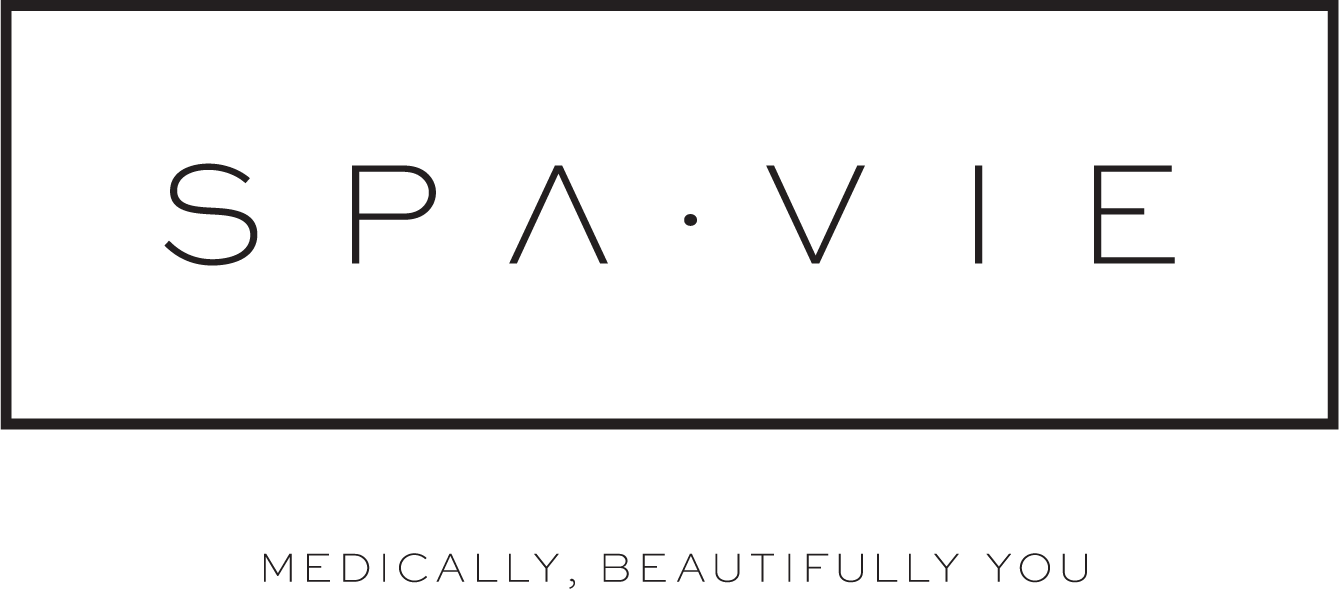 Medical History
for Laser / BBL™ Skin ProceduresName: ______________________________________________________________________________Name: ______________________________________________________________________________Name: ______________________________________________________________________________Address: ____________________________________________________________________________Address: ____________________________________________________________________________Address: ____________________________________________________________________________Phone #1: _______________________________Phone #1: _______________________________Phone #2: _________________________________ Female      Male Age: _____________Referred by: _______________________________